Daily Schedule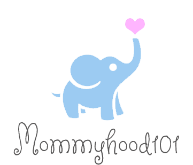 Before 9:00 AMWake up!Make your bed, eat breakfast, brush teeth, get dressed9:00-10:00Outdoor TimeFamily walk or outdoor play10:00-11:00Academic TimeNo Electronics! Reading, homework, study, puzzles, journal11:00-12:00Creative TimeCreative play, drawing, Legos, crafts, music, cooking, baking12:00-12:30LUNCH12:30-1:00Home ChoresClean rooms, put away toys, take out garbage, pet care1:00-2:30Quiet TimeReading, nap, puzzles, yoga2:30-4:00Academic TimeElectronics OK! Educational games, online activities, virtual museum tours4:00-5:00Outdoor timeFamily walk or outdoor play5:00-6:00Dinner timeFamily dinner, help with clean-up and dishes6:00-7:00Bath timeBath or shower7:00-8:00Reading/TV timeRelaxing before bedtime9:00 PMBedtimePut on PJs, brush teeth, clothes in laundry